Nomor :  09/488/Peng-Und/XII/2018Perihal :  Pengumuman dan Undangan  Diberitahukan kepada seluruh mahasiswa Program MM-UMB, bahwa sesuai jadwal di bawah ini akan dilaksanakan Seminar Proposal Tesis, maka  mahasiswa yang bersangkutan mengundang para mahasiswa untuk hadir sebagai peserta.Demikian pengumuman dan undangan ini, untuk diperhatikan dan diindahkan sebagaimana mestinya. Terima kasih.	Dikeluarkan di	:  Jakarta	Padatanggal	:  20 Desember 2018Ketua Program Studi Magister ManajemenTtd	
Dr. Aty Herawati, M.Si., CFRM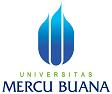 PENGUMUMAN JADWAL SEMINAR PROPOSAL TESISPROGRAM STUDI MAGISTER MANAJEMENPROGRAM PASCASARJANAQNO.HARI, TGL.JAMN.I.M.N A M ADOSEN PEMBIMBINGDOSEN PENELAAHKON-SEN-TRASITEMPAT/ RUANG01rabu, 19 Desember 2018 Pkl 09.0055115120175Katarina Yunita RitiP1: Dr. M. Ali Iqbal, M.ScP2. Dr Charles PurbaMSDMKampus B Menteng M.40102rabu, 19 Desember 2018 Pkl 10.0055117110080Anis MardiyahP1: Dr Charles PurbaP2. Dr. M. Ali Iqbal, M.ScMSDMKampus B Menteng M.40103rabu, 19 Desember 2018 Pkl 11.0055117110030Suwadi TristiyawanP1: Dr Charles PurbaP2. Dr. M. Ali Iqbal, M.ScMSDMKampus B Menteng M.401